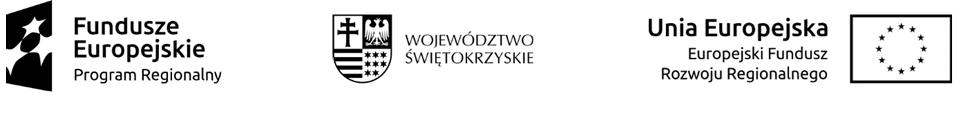 Gmina Chmielnik                                                                         Chmielnik, dnia 10.02.2020 r.Plac Kościuszki 726-020 ChmielnikZnak:IPS.271.11.2020ROZSTRZYGNIĘCIE ZAPYTANIA OFERTOWEGO na„Zaprojektowanie, wykonanie i zamontowanie tablic informacyjnych pełniących funkcję tablic pamiątkowych dla projektów inwestycyjnych realizowanych przez Gminę Chmielnik” (na podstawie art. 4 pkt. 8 ustawy Prawo zamówień publicznych o wartości nie przekraczającej  30 000,00 euro). 	W imieniu Gminy Chmielnik Plac Kościuszki 7, 26-020 Chmielnik  informuję, że 
w wyniku rozstrzygnięcia w/w zapytania ofertowego wybrana została oferta złożona przez firmę F.H.U. PARA Rafał Zbieski ul. Baczyńskiego 10/41, 27-600 Sandomierz, która przedstawiła najkorzystniejszą cenę (4 145,10 zł.) spośród złożonych ofert oraz spełnia warunki udziału w postępowaniu.Do prowadzonego zapytania ofertowego znak: IPS.271.11.2020 zostały złożone następujące oferty:Burmistrz /-/ Paweł WójcikNr ofertyFirma oraz adresy wykonawcówCena brutto oferty w zł.Termin wykonania zamówieniaOcena punktowa1.AWANGARDA Barbara Kopaniaul. Puławska 5724-120 Kazimierz Dolny4 956,9030.04.202083,622.SP MEDIA Paweł WróblewskiGranice, ul. Spokojna 5796-515 Teresin5 410,0015.04.202076,613.PHU ALVA 1 Dariusz Ostrowskiul. 1- Maja 27641-710 Ruda Śląska7 552,2030.04.202054,884.Gabidruk – Bogdan Waśniowskiul. Garlicka 10032-097 Garlica Murowana5 535,0020.04.202074,885.Elektro – Szyld Wyrób i Montaż Reklam Wiesław Piaseckiul. Legionów Piłsudskiego 4a32-800 Brzesko4 760,1030.04.202087,086.F.H.U. PARA Rafał Zbieskiul. Baczyńskiego 10/4127-600 Sandomierz4 145,1030.03.20201007.Agencja Reklamowo- Marketingowa Sylwiusz Gruśul. Wilcza 8/156-120 Brzeg Dolny5 350,5030.04.202077,478.P.P.U.H „D.W.A” s.c. A.Z. Wenusul. Stokowa 1A25-702 Kielce6 063,9030.04.202068,359.ELKAM Producent Reklam Marcin KamińskiDąbrowa 5526-001 Masłów6 242,2515.03.202066,4010.Firma MICHALSKI ELEKTROINSTALACJE, REKLAMY ŚWIETLNEul. Hołubcowa 5602-821Warszawa5 424,3030.04.202076,4111.KMK Group Monika JurczyńskaGaszyn, ul. Strumykowa 2298-300 Wieluń24 846,0030.04.202016,68